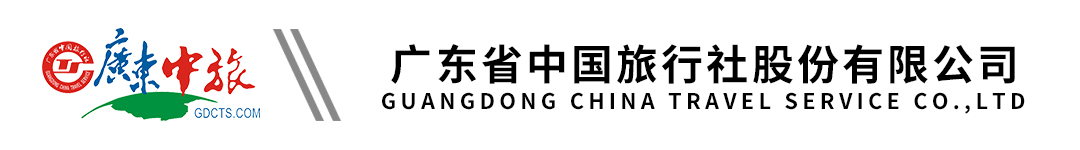 中旅1号【旅展•纯玩华东】五市双飞6天丨中国第一水乡周庄丨无锡拈花湾禅意灯光秀丨南京大报恩寺丨上海外滩丨全程豪华酒店行程单行程安排费用说明自费点其他说明产品编号YJ-20240417出发地广州市目的地上海市行程天数6去程交通飞机返程交通飞机参考航班无无无无无产品亮点※ 升级加享※ 升级加享※ 升级加享※ 升级加享※ 升级加享天数行程详情用餐住宿D1广州—宁波早餐：X     午餐：X     晚餐：X   宁波维也纳国际酒店/白玉兰酒店/维也纳国际酒店(宁波江北万达店)或同等级酒店D2宁波—上海早餐：√     午餐：√     晚餐：√   上海海宸假日酒店/上海继磊国际酒店/维也纳国际酒店或同等级酒店D3上海—周庄—无锡早餐：√     午餐：√     晚餐：√   无锡维也纳国际酒店/无锡徽舟花园酒店/艺龙安云酒店或同等级酒店D4无锡—南京早餐：√     午餐：√     晚餐：√   星程酒店(南京银杏湖大道店)/维也纳智好酒店或同等级酒店D5南京—杭州早餐：√     午餐：√     晚餐：√   杭州西溪布鲁克酒店/和颐至格酒店/杭州星程酒店/麗枫酒店/维也纳国际酒店或同等级酒店D6杭州—宁波—广州早餐：√     午餐：√     晚餐：X   无费用包含1.交通：来回程团队经济舱特惠机票不含燃油税（如遇天气等不可抗力因素导致航班延误或停飞，我司不做赔偿，敬请原谅）。1.交通：来回程团队经济舱特惠机票不含燃油税（如遇天气等不可抗力因素导致航班延误或停飞，我司不做赔偿，敬请原谅）。1.交通：来回程团队经济舱特惠机票不含燃油税（如遇天气等不可抗力因素导致航班延误或停飞，我司不做赔偿，敬请原谅）。费用不包含1、合同未约定由组团社支付的费用（包括行程以外非合同约定活动项目所需的费游览过程中缆车索道游船费、自由活动期间发生的费用等）。1、合同未约定由组团社支付的费用（包括行程以外非合同约定活动项目所需的费游览过程中缆车索道游船费、自由活动期间发生的费用等）。1、合同未约定由组团社支付的费用（包括行程以外非合同约定活动项目所需的费游览过程中缆车索道游船费、自由活动期间发生的费用等）。项目类型描述停留时间参考价格上海：登金茂或环球、船游黄浦江夜游费用已含车费、导服、门票，特殊免票证件以及70岁以上老人无优惠（最低成团人数按实际情况而定）¥(人民币) 320.00杭州：宋城千古情大型歌舞演绎费用已含车费、导服、门票，特殊免票证件以及70岁以上老人无优惠（最低成团人数按实际情况而定）¥(人民币) 320.00无锡：灵山大佛费用已含车费、导服、门票，特殊免票证件以及70岁以上老人无优惠（最低成团人数按实际情况而定）¥(人民币) 210.00预订须知一、报名参团须知，请认真阅读，并无异议后于指定位置签名确认：温馨提示1、根据中国民用航空总局规定，乘坐国内航班的客人一律禁止随身携带液态物品，但液态物品可办理行李托运手续；同时禁止客人随身携带打火机、火柴乘坐民航飞机。